МБОУ Верхневилюйская средняя общеобразовательная школа №1 им. И.Н. БараховаСценарий родительского собранияА.С. Макаренко «Родители – главные воспитатели»МО начальных классов «ТОЛКУЙ» МБОУ ВВСОШ №1 им. И.Н. Барахова:Андреева А.И.,Евсеева А.В.,Еремисов Е.З.,Иванова А.И.,Иванова М.В.,Миронова Г.Н.,Сантаева Н.И.,Семенова Л.П.,Чуручанова Н.В.с. Верхневилюйск, 2016г.План родительского собрания: 
1. Вступление
2. Осмысленное чтение текста
3. Работа в группах
4. Защита идей
5. Механизмы решения проблемыЦель: Осуществить психолого-педагогическую  поддержку родителей в виде практических предложений по установлению правильного воспитания детей.     Задача: средствами совместного обсуждения различных семейных ситуаций подвести родителей к осознанию важности семейного воспитания.Форма проведения: работа в группах и дискуссия.Ход собранияСЛАЙД 1Воспитательный процесс – процесс постоянно длящийся, и отдельные детали его разрешаются в общем тоне семьи, а общий тон нельзя придумать и искусственно поддерживать. Общий тон, дорогие родители, создается вашей собственной жизнью и вашим собственным поведением.
Макаренко Антон СеменовичСЛАЙД 2Родился 1 марта 1888 году в городе Белополье в Харьковской губернии в семье рабочего-маляра. В 1904 окончил 4-классное училище в городе Кременчуге, затем учительские курсы. В 1905–1914 годах преподавал в железнодорожных училищах. В 1916–1917 годах служил ратником в действующей армии, затем был демобилизован в связи с близорукостью. В 1917 году с золотой медалью окончил Полтавский педагогический институт.
	В то время считалось, что человек либо от рождения склонен к порокам, или же от рождения порядочен. Несмотря на это, Макаренко считал, что правильное воспитание является главным условием для формирования достойного человека.Когда он заведовал различными учреждениями для малолетних правонарушителей, то добивался там беспрецедентных успехов. В основе его успехов лежало то, что Макаренко использовал огромную воспитательную силу работы в коллективе. Школьное обучение сочеталось с производительным трудом в команде, где объединялись требовательность, доверие и дух игры.Заведовал колонией на Украине, которая имела славу притона самых неисправимых воров и беспризорников. Там Макаренко добился феноменальных успехов – трудные подростки не только перевоспитывались, но и работали с очень хорошими результатами. Колония давала прибыль государству и окупала сама себя.Тогда же Макаренко разработал проект управления детскими колониями Харьковской губернии. Но после того, как его система воспитания была объявлена «несоветской», он подал заявление об уходе с работы.СЛАЙД 3Макаренко написал «Педагогическую поэму»– уникальную книгу, в которой он показал путь воспитания личности. Он основан на уважении к личности и её активной деятельности в коллективе. Этот труд принес ему всемирную известность и стал новой страницей в истории педагогики.
 	В 1935 году Макаренко был переведен в Киев помощником начальника отдела трудовых колоний НКВД Украины. В сентябре 1936 году на него из коммуны им. Ф.Э. Дзержинского поступил политический донос – причиной его были консерватизм и зависть менее удачливых коллег. В этом доносе Макаренко обвиняли в критике И.В. Сталина. После этого писателю пришлось переехать в Москву. В 1937 году он завершил работу над «Книгой для родителей».В начале 1939 году Макаренко был награжден орденом Трудового Красного Знамени.Активная деятельность Макаренко в Москве была прервана скоропостижной смертью в вагоне пригородного поезда 1 апреля 1939.
	Основные идеи и уникальный практический опыт Макаренко в воспитании подростков, особенно трудных, находят отклик у многих педагогов разных стран вплоть до наших дней.Всемирная слава Макаренко связана с эффективностью его педагогической деятельности, прежде всего — в деле ликвидации детской беспризорности. Благодаря этому замечательному педагогу тысячи детей, которые были обречены на жалкое существование, состоялись в жизни.Своей практикой он подтвердил свои слова: «Я исповедую бесконечную … уверенность в неограниченном могуществе воспитательной работы… Я не знаю ни одного случая, когда бы полноценный характер возник без здоровой воспитательной обстановки, или, наоборот, когда характер исковерканный получился бы, несмотря на правильную воспитательную работу».Решением ЮНЕСКО Макаренко признан одним из четырёх педагогов, определивших способ педагогического мышления в ХХ веке.СЛАЙД 4Вступление: Уважаемые родители! Сегодня мы с вами поговорим о воспитании детей и формировании характера своего ребенка, а значит,  о его будущем. СЛАЙД 5Сейчас мы ознакомимся с отрывком из статьи о воспитании А.С. Макаренко и будем работать в трех группах.  Приложение 1.Осмысленное чтение текста и его обсуждение (раздается текст)В старое время в зажиточных семьях называли детей «ангельскими душами». В наше время было сказано, что дети – «цветы жизни». Это хорошо. Но скоропалительные в суждениях, сентиментальные люди не дали себе труда задуматься над этими прекрасными словами. Если сказано «цветы», значит нужно цветами любоваться, ахать, носиться, нюхать, вздыхать. Нужно, пожалуй, самим цветам внушить, что они составляют неприкосновенный «роскошный» букет. В этом узкоэстетическом и бессмысленном восторге уже заложено его посрамление. «Цветы жизни» надлежит представлять себе не в виде «роскошного» букета в китайской вазе на вашем столе. Сколько бы вы ни восторгались такими цветами, сколько бы ни ахали, эти цветы уже умирают, они уже обречены, и они бесплодны. Завтра вы прикажете их просто выбросить. В лучшем случае, если вы неисправимо сентиментальны, вы засушите их в толстой книге, и после этого ваша радость станет ещё более сомнительной: сколько угодно предавайтесь воспоминаниям, сколько угодно смотрите на них, перед вами будет только сено, просто сено! Нет, наши дети вовсе не такие цветы. Наши дети цветут на живом стволе нашей жизни, это не букет, это прекрасный яблоневый сад! И это сад – наш, здесь право собственности звучит, честное слово, очаровательно! Трудно, конечно, не любоваться таким садом, трудно ему не радоваться, но ещё труднее не работать в таком саду. Будьте добры, займитесь этим делом: вскапывайте, поливайте, снимайте гусеницу, обрезайте сухие веточки … Не только аромат, не только «гаммы красок», - плоды, вот что должно вас интересовать в особенной степени. И поэтому не набрасывайтесь на цветы с одними вздохами и поцелуями, возьмите в руки лопату, ножницы, лейки, достаньте лестницу. А когда в вашем саду появится гусеница, возьмите парижскую зелень. Не бойтесь, побрызгайте немножко, пусть даже цветам будет чуточку неприятно. Между прочим, у хорошего садовника гусеница никогда не появится. Да, давайте будем садовниками. Это блестящее сравнение позволит нам кое-что выяснить в трудном вопросе, кто воспитывает ребёнка – родители или жизнь?СЛАЙД 6Какие бывают цветы?Как они растут, в каких условиях? Для чего нужны цветы?СЛАЙД 7По возможным ответам родителей организовывается работа в 3-х группах:1 группа: «Цветок плодового растения»
2 группа: «Садовый цветок»
3 группа: «Полевой цветок»СЛАЙД 8Сравните цветы с детьмиСЛАЙД 9Для выполнения этой работы группам выдаются карточки с примерными вопросами:В каких семьях вырастают такие «цветы»?Почему вы так думаете?Почему в жизни так бывает?Нужны ли «родители-садоводы»?Как нужно найти подход к этим видам «цветов»?Всегда ли уместны пословицы «Зри в корень», «Что посеешь – то и пожнешь»?Защита идей групп перед аудиторией. Дискуссия.СЛАЙД 10Вывод: «Нет, наши дети вовсе не такие «цветы». Наши дети цветут на живом стволе нашей жизни, это не букет, это прекрасный яблоневый сад».Результат воспитания будет зависеть от  того, сколько труда, любви, заботы мы вложим  в наших детях, т.е. по словам А.С. Макаренко всё зависит от того, какими «садоводами» мы были.СЛАЙД 11Заключение: "Наши дети - это наша старость, плохое воспитание - это наше будущее горе, слёзы, это наша вина перед другими людьми, перед всей страной" (Макаренко А.С.)СЛАЙД 12Раздача памяток А.С. Макаренко «10 заповедей родительства».Спасибо за внимание и активное участие.Приложение 2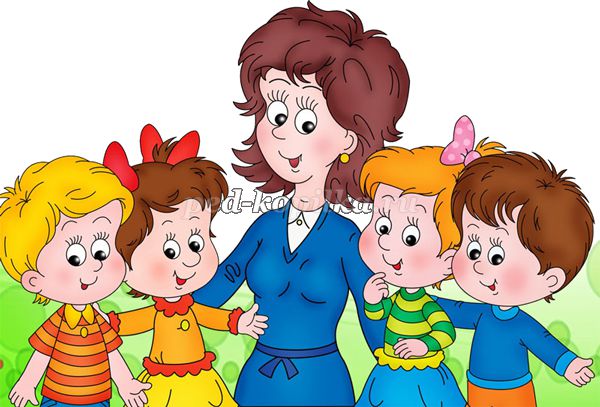 10 заповедейродительства1. Не жди, что твой ребенок будет таким, как ты. Или – как ты хочешь. Помоги ему стать не тобой, а собой.
2. Не думай, что ребенок твой: он Божий. Он личность.
3. Не требуй от ребенка платы за все, что ты для него делаешь: ты дал ему жизнь, как он может отблагодарить тебя? Он даст жизнь другому, тот – третьему: это необратимый закон благодарности.
4. Не вымещай на ребенке свои обиды, чтобы в старости не есть горький хлеб, ибо что посеешь, то и взойдет.
5. Не относись к его проблемам свысока. Ибо тяжесть жизни дана каждому по силам, и будь уверен: ему его тяжела не меньше, чем тебе твоя. А может и больше. Потому что у него еще нет привычки.
6. Не унижай!
7. Не мучь себя, если не можешь что-то  сделать для своего ребенка, мучь, если можешь и не делаешь.
8. Помни – для ребенка сделано недостаточно, если не сделано все.
9. Умей любить чужого ребенка. Никогда не делай чужому то, что не хотел бы, чтобы другие делали твоему.
10. Люби своего ребенка любым: неталантливым, неудачным, взрослым. Общаясь с ним, радуйся, потому что ребенок – это праздник, который пока с тобой.